	ATTESTATION FORM	Canada Greener Homes GrantMechanical System – Contractor QualificationThe purpose of this form is to seek attestation from the contractor retained to install the mechanical equipment or system (ground source heat pump, air source heat pump, cold climate air source heat pump, heat pump water heater, furnace, or boiler) that:the contractor has the required qualifications for the installation of the mechanical equipment or systemIt is highly recommended that the homeowner:have this form completed by the contractor retained to install the mechanical equipment or systemApplication number:Ias a representative of located at,(Name and surname),(Name of the installation company)(Complete address of the company, City, Province / Territory, Postal Code),with the telephone numberand email address	, attest that the mechanicalequipment or systems installed at(Complete residential installation address, City, Province / Territory, Postal Code),was commissioned on(Date)by me, and that I have the required training and qualificationsto complete this installation in this jurisdiction.Signature of the mechanical system contractorProfessional certification numberDateCertification organization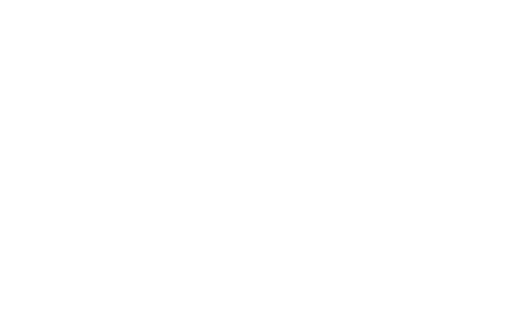 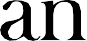 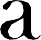 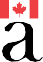 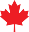 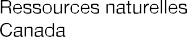 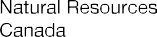 